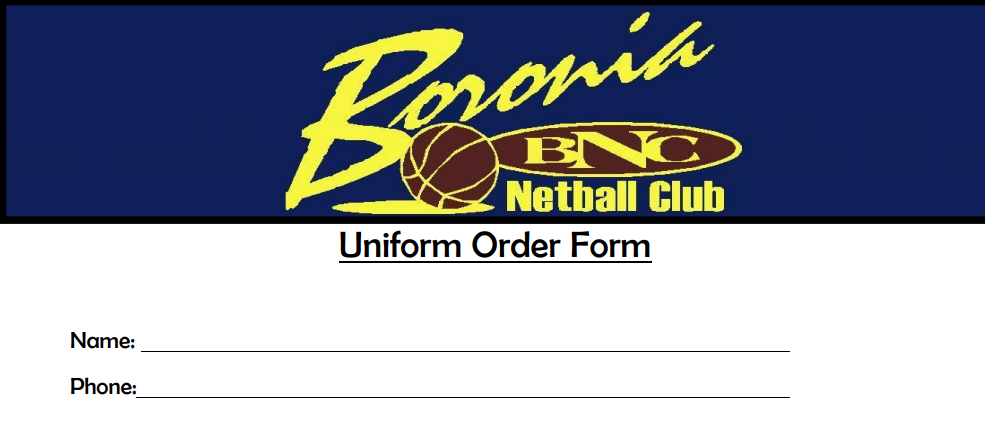 U11 Uniform Only   (Please circle required size)					QTY	 TOTALTop	8	10	12	14						$30 x ______ = $______Skirt	8	10	12	14 	(loan skirt provided for the season)    	$0  x ______  = $______BBC Racer Back Dress   (Please circle required size)XS	S	M	L	XL	XXL					$80  x ______  = $______BNC Club Jacket  (Please circle required size)XS	S	M	L	XL	XXL					$55  x ______  = $______BNC Zip UP Hoodie  (Please circle required size)XS	S	M	L	XL	XXL					$50  x ______  = $______BNC Training Top  (Please circle required size)XS	S	M	L	XL	XXL					$20  x ______  = $______BNC Rugby Jumper  (Please circle required size)XS	S	M	L	XL						$90  x ______  = $______Payment must be made in full prior to collecting order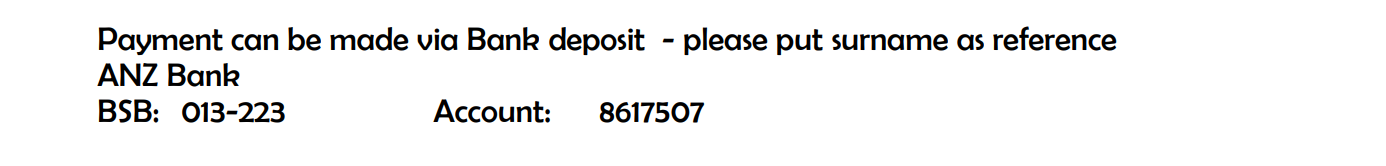 